АДМИНИСТРАТИВНАЯ КОНТРОЛЬНАЯ РАБОТА ЗА 1 ПОЛУГОДИЕ           ФИЗИКА  9 КЛ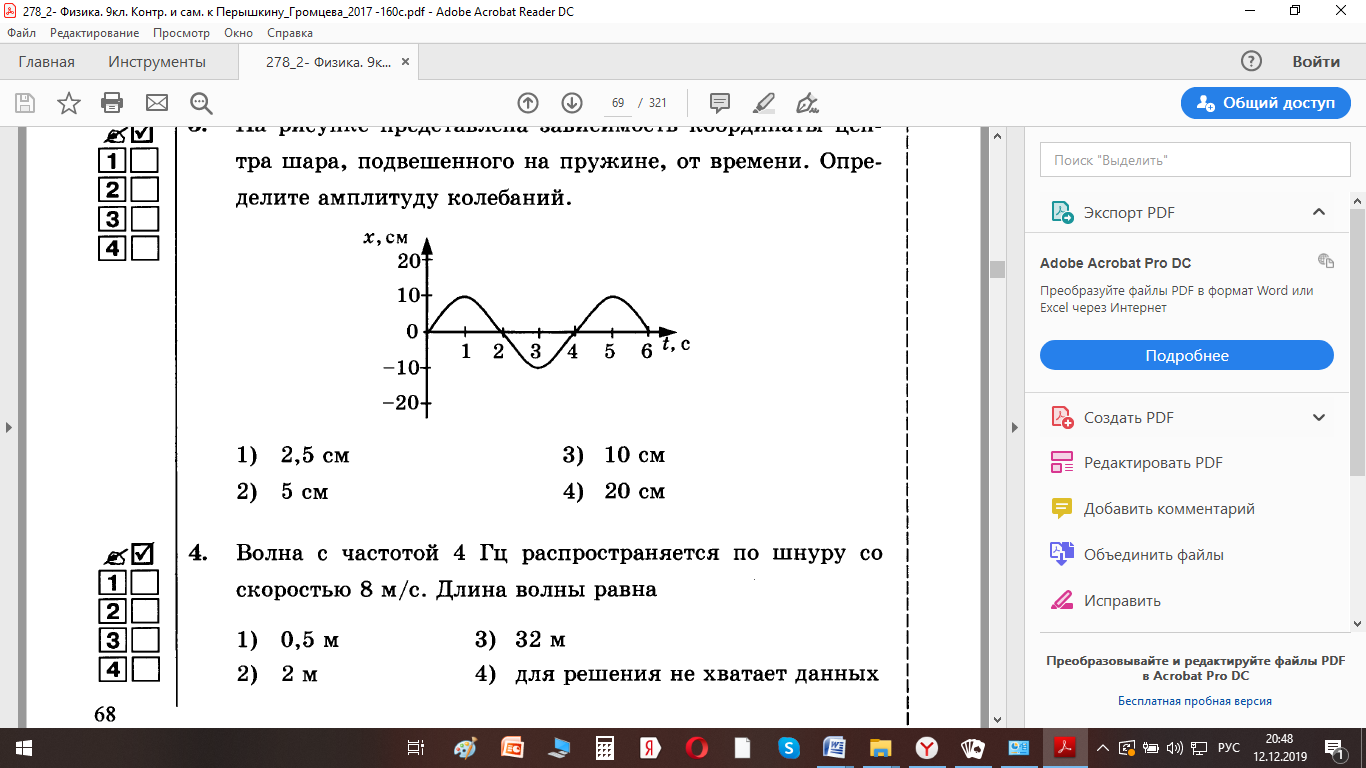 1вариантОпределите период, частоту и амплитуду колебания2 Скорость звука в воде 1,5 км/с. Чему равна длина звуковой волны, распространяющейся в воде, при частоте звука 3 кГц?3  Звуковой сигнал, отразившись от препятствия, вернулся обратно к источнику через 5 с после его испускания. Каково расстояние от источника до препятствия, если скорость звука в воздухе 340 м/с?    4  Прямолинейный проводник длиной 0,2 м находится в однородном магнитном поле с индукцией 4 Тл и расположен под углом 30   к вектору индукции. Чему равен модуль силы, действующей на проводник со стороны магнитного поля при силе тока в нем 2 А?№5 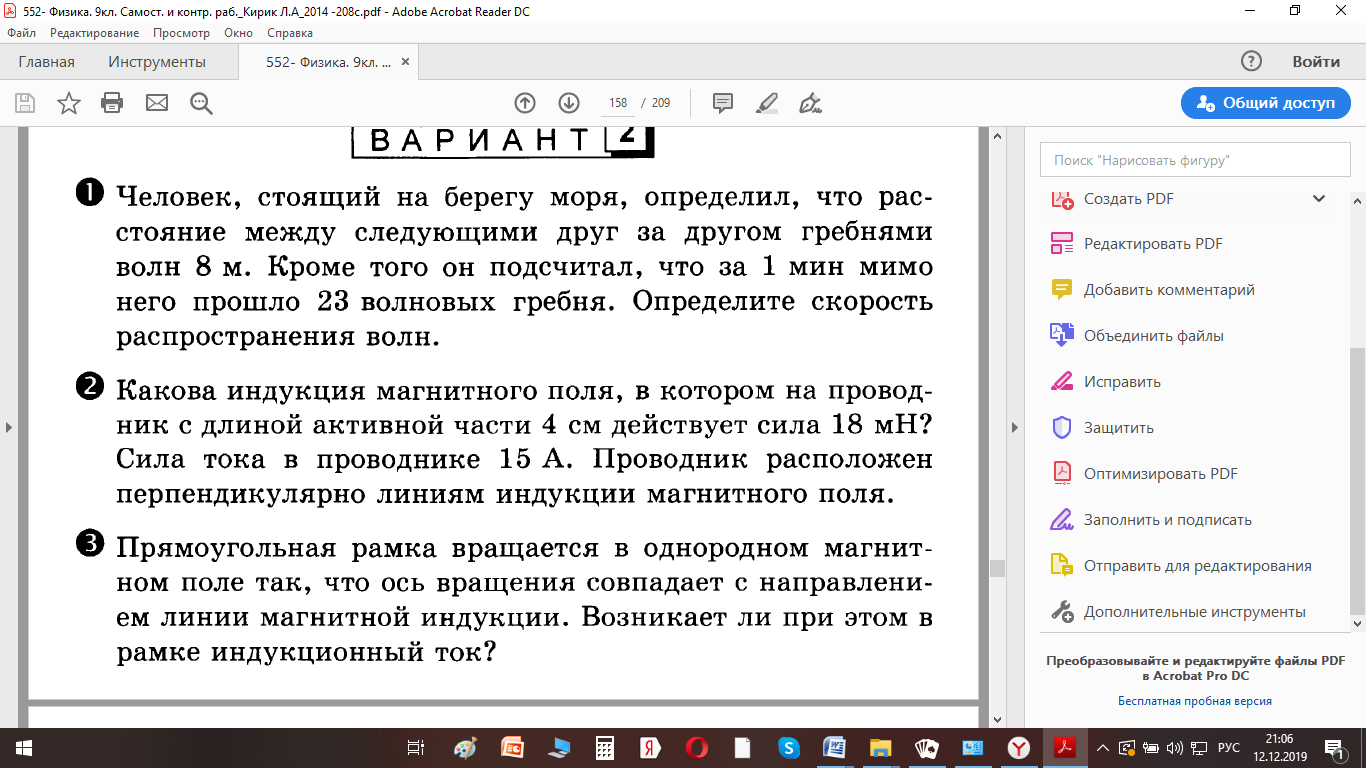 №6 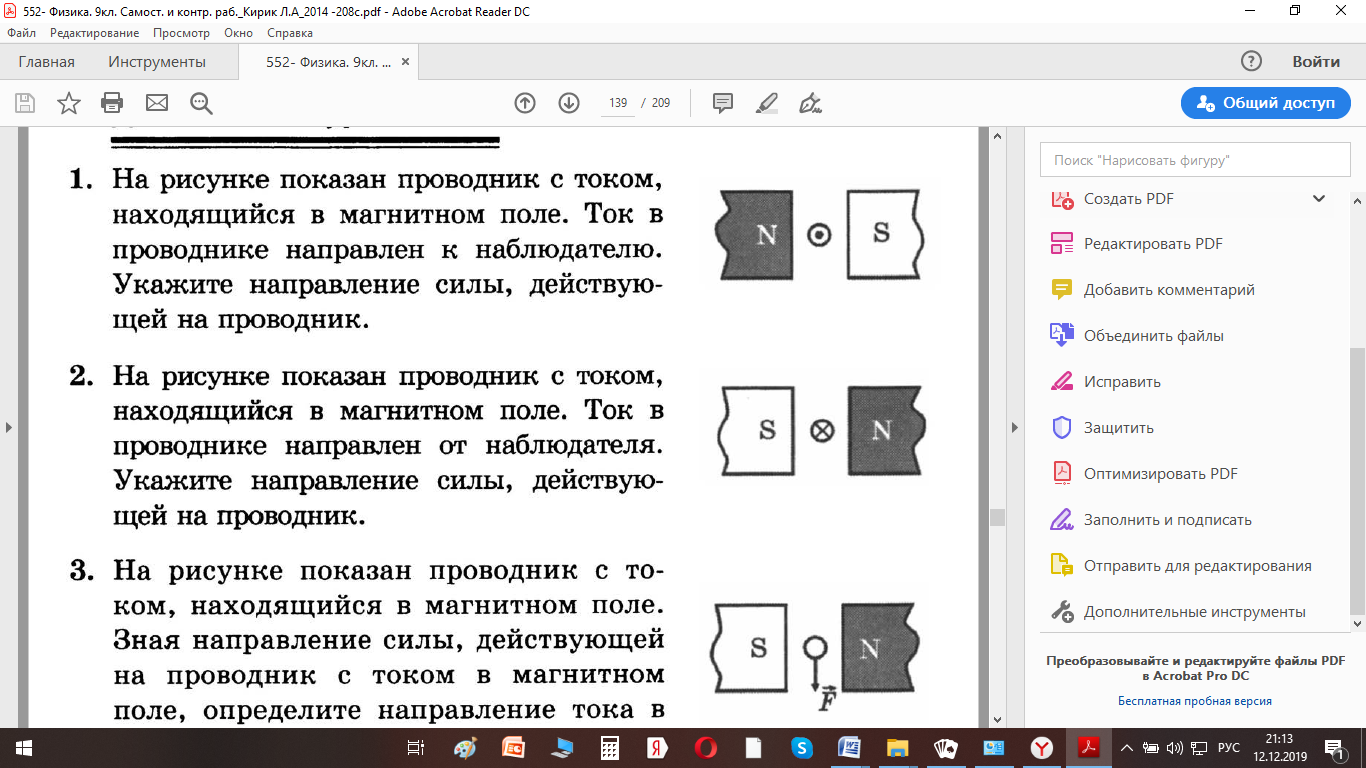 АДМИНИСТРАТИВНАЯ КОНТРОЛЬНАЯ РАБОТА ЗА 1 ПОЛУГОДИЕ           ФИЗИКА  9 КЛ   2 вариант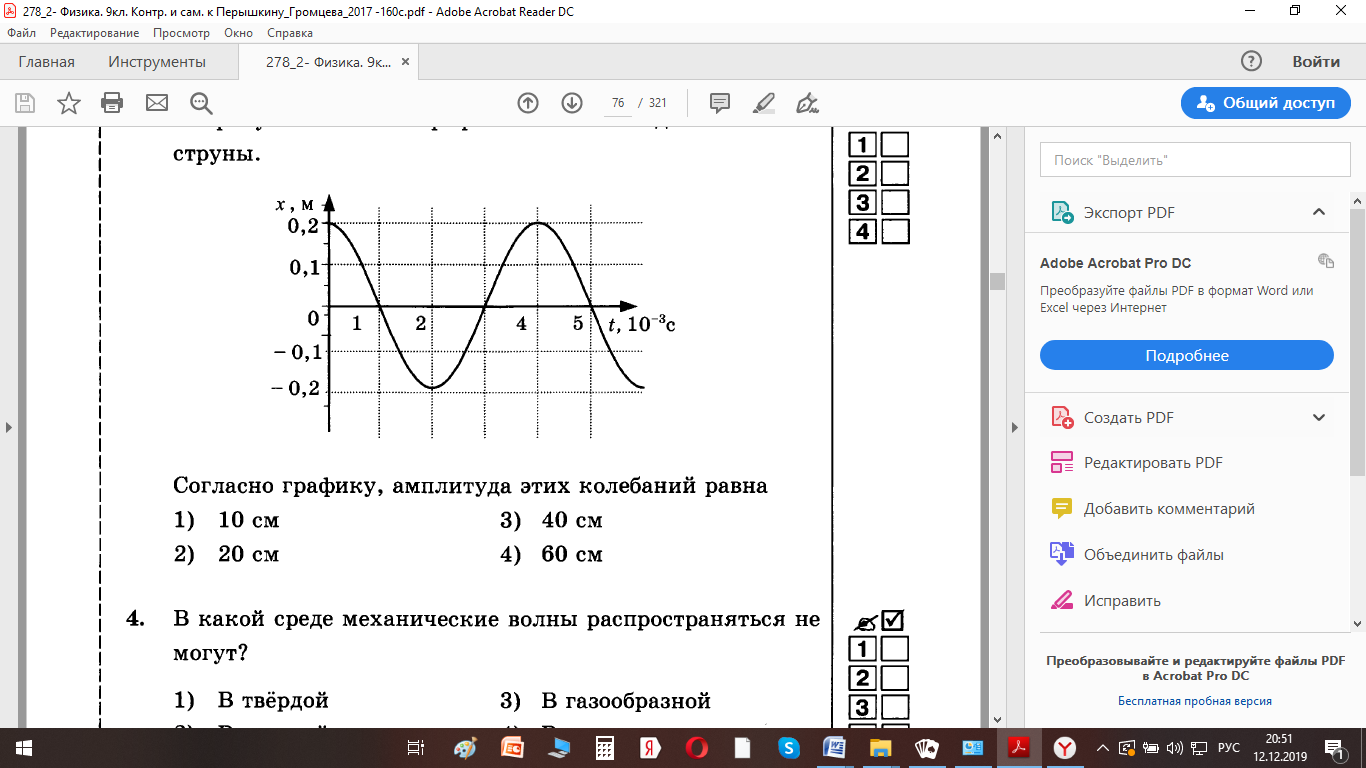 Определите период, частоту и амплитуду колебания2  Мимо рыбака, сидящего на пристани, прошло 5 гребней волны за 10 с. Каков период колебаний поплавка на волнах?3   Для экспериментального определения скорости звука ученик встал на расстоянии 30 м от стены и хлопнул в ладоши. В момент хлопка включился электронный секундомер, который выключился отражённым звуком. Время, отмеченное секундомером, равно 0,18 с. Какова скорость звука, определённая учеником?4    Прямолинейный проводник длиной 0,5 м, по которому течет ток 6 А, находится в однородном магнитном поле. Модуль вектора магнитной индукции 0,2 Тл, проводник расположен под углом 30  к вектору В. Какова сила, де йствующая на проводник со стороны магнитного поля?№5 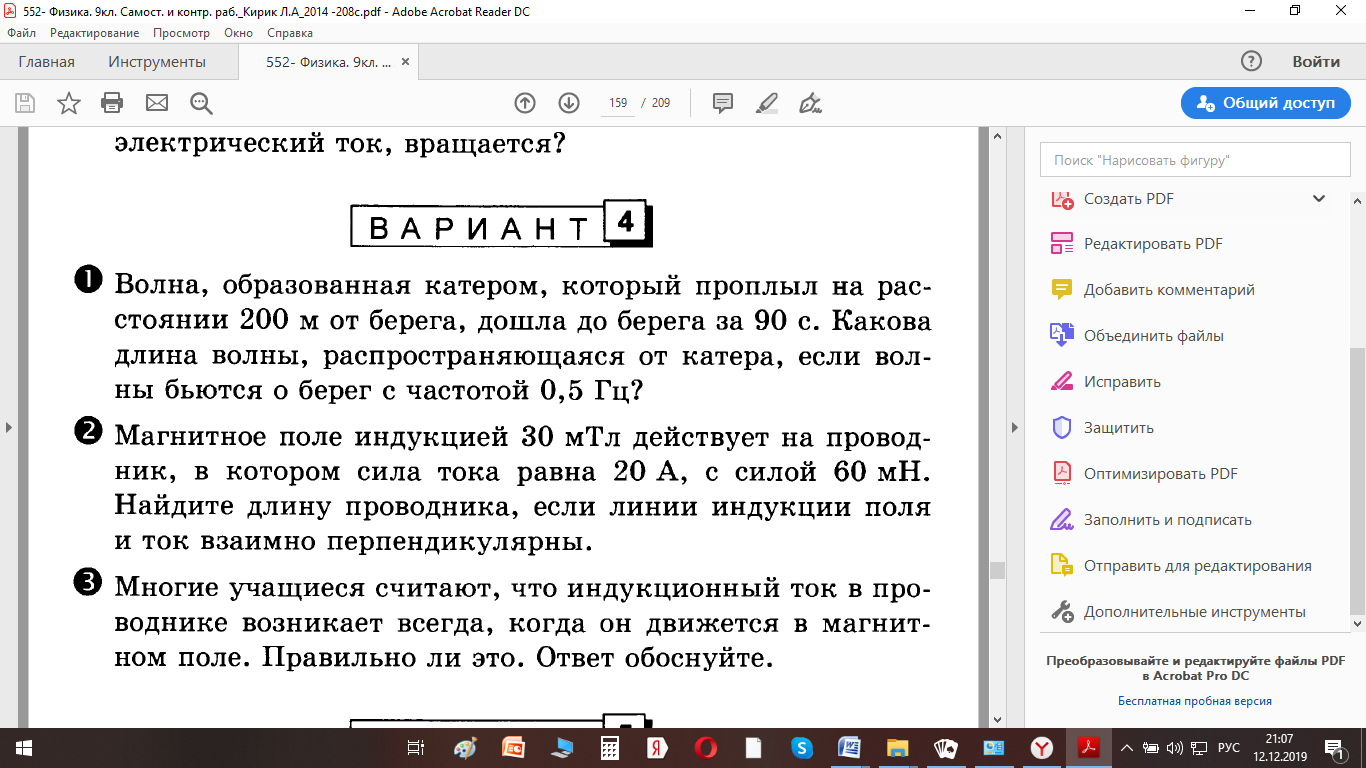 №6 